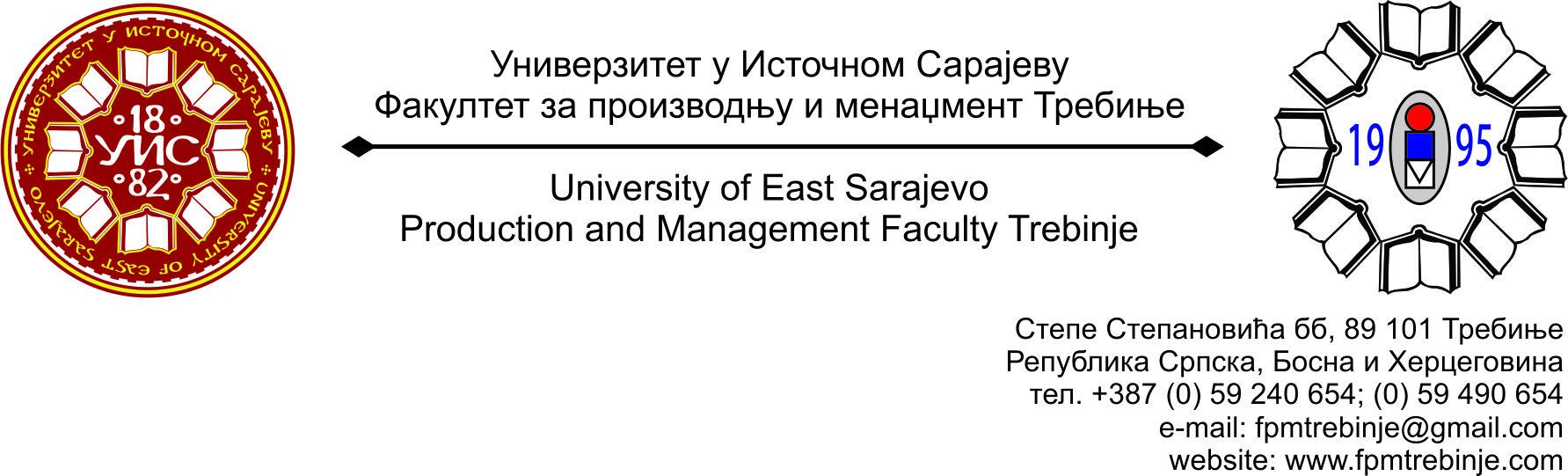 Број: 431/2014Датум: 11.04.2014.  године                На основу члана 59. Статута Универзитета у Источном Сарајеву,  члана 5. Пословника о раду Научно-наставног вијећа, сазивам 5. /пету/ редовну сједницу Научно - наставног вијећа Факултета за производњу и менаџмент Требиње.                За сједницу предлажем сљедећи:	               ДНЕВНИ РЕДУсвајање Дневног реда;Усвајање Записника са 4. /четврте/ редовне сједнице Научно-наставног вијећа Факултета за производњу и менаџмент Требиње;Доношење одлуке о одржавању 4. Математичке конференције Републике Српске;Именовање Почасног, Научног и Организационог одбора 4. Математичке конференције Републике Српске;Разматрање приједлога за додјелу признања Универзитета у Источном Сарајеву;Разматрање Извјештаја Комисије о пријављеним кандидатима за избор у звање ванредног професора за ужу научну област Машинство;Разматрање Извјештаја Комисије  о пријављеним кандидатима за избор у звање доцента за ужу научну област Међудисциплинарне друштвене науке;Приједлог за расписивање конкурса за избор у звање ванредног професора за ужу научну област Машинство;Захтјев доц. др Душана Јокановића за давање сагласности за одлазак на научни скуп;Захтјев мр Гојка Крунића за давање сагласности за учествовање на научној конференцији;Захтјеви студената Научно - наставном вијећу Факултета за добијање сагласности на тему за израду дипломског, односно завршног рада на првом циклусу студија;Информацијe декана;Студентска питања;Текућа питања.	Сједница Научно-наставног вијећа ће се одржати у уторак 15.04.2014.  године са почетком у 12.00  часова у амфитеатру Факултета.	                                                                                                                                                     Предсједник                                                                                  Научно - наставног вијећа                                                                                              Доц. др Душан Јокановић, с.р.